Literarische CharakteristikZu Wolfgang Borchert, Die traurigen GeranienDer Text von Wolfgang Borcherts Geschichte »Die traurigen Geranien« enthält eine Reihe von Informationen, mit denen die beiden Figuren charakterisiert werden.Eine Möglichkeit, sich mit diesen Fragen zur literarischen Charakteristik der Figuren zu befassen, bietet die nachfolgende produktive Textarbeit. Dabei sollten Sie bei Ihrer Textarbeit von den Informationen des Textes ausgehen. Sie dürfen aber diese Informationen mit plausiblen Erweiterungen ergänzen.Die Aufgabe kann in zwei verschiedenen Varianten erledigt werden: einmal als Profilgestaltung für ein modernes soziales Netzwerk (z. B. Facebook oder ein Dating-Portal), zum anderen als Kontaktanzeige in einem traditionellen Prinzmedium.SchreibaufgabeGestalten Sie ein Profil für ein modernes soziales Netzwerk für die Frau. Gehen Sie dabei vom Text und seinen Informationen aus und ergänzen Sie diese um plausible Gesichtspunkte.Wie würden Sie, wenn Sie sich in die Rolle der Frau versetzen, das Profilbild gestalten?Überlegen Sie, welche Angaben Sie in das Profil aufnehmen würden und welche nicht.Verfassen Sie eine Kontaktanzeige für ein traditionelles Printmedium nach dem folgenden Muster. Ergänzen Sie dabei die Informationen, die der Text enthält, um weitere plausible Aspekte.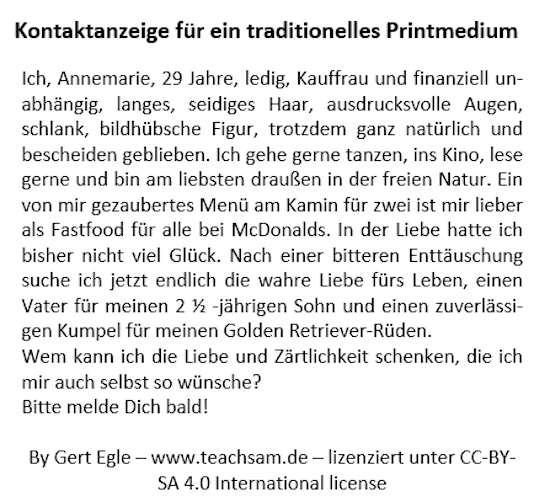 